VSTUPNÍ ČÁSTNázev moduluSpojení obrazu a typografieKód modulu82-m-4/AD34Typ vzděláváníOdborné vzděláváníTyp moduluodborný teoretickýVyužitelnost vzdělávacího moduluKategorie dosaženého vzděláníM (EQF úroveň 4)Skupiny oborů82 - Umění a užité uměníKomplexní úlohaObory vzdělání - poznámky82-41-M/05 Grafický designDélka modulu (počet hodin)12Poznámka k délce moduluPlatnost modulu od30. 04. 2020Platnost modulu doVstupní předpokladyNejsou stanovenyJÁDRO MODULUCharakteristika moduluCílem modulu je rozvíjet schopnost studentů esteticky pracovat s fenoménem písmového znaku při volné kreativní tvorbě ať už v malbě, klasické grafice, grafickém designu, ale i v prostorové tvorbě a to jak ve virtuálním modelováni, tak v sochařském projevu. Žák se seznámí s charakteristikou historického spojení ilustrace a typografie - iluminace. Žák charakterizuje fenomén graffiti.Po absolvování modulu je žák schopen smysluplně propojit typografii, architekturu a volnou plastiku a zapojit písmové znaky do svého kreativního procesu při nejrůznějších úkolech.Očekávané výsledky učeníŽák:charakterizuje historické spojení ilustrace a typografie - iluminacepropojí malbu a kaligrafiipropojí typografii, architekturu a volnou plastikucharakterizuje fenomén graffiti a jeho přesah do klasických a digitálních výtvarných technikpoužívá smysluplné zapojení písmových znaků do kreativního procesu při nejrůznějších úkolechObsah vzdělávání (rozpis učiva)Obsahové okruhy vzdělání:Historické spojení ilustrace a typografie - iluminaceSpojení obrazu a typografiepropojení malby a kaligrafiepropojení typografie, architektury a volné plastikyFenomén graffiti a jeho přesah do klasických a digitálních výtvarných technikUčební činnosti žáků a strategie výukyStrategie učení: ve výuce se doporučuje kombinovat níže uvedené metody výuky.Metody slovní:monologické výklady - vysvětlování, výkladMetody názorně demonstrační:pozorování, předvádění, projekcePřímé vyučování:hodnocená samostatná práce Specifikace samostatné práce:samostatná práce žáků s žánrovým zadáním (žáci dostanou zadanou konkrétní knihu  a k ní se pokusí vytvořit „iluminaci“ ve stylu poplatném výtvarnému řešení knihy)Specifikace domácího úkolu:samostatná práce s malovaným výstupem (žáci dostanou za úkol zpracovat malířskou kompozici s použitím typografického prvku bez ohledu na jeho význam)samostatná práce s plastickým výstupem (žáci dostanou za úkol zpracovat plastickou kompozici s použitím typografického prvku bez ohledu na jeho význam, která však bude řešená pro pohledovost ze všech stran)Učební činnosti žáků:historické spojení ilustrace a typografie - iluminacespojení obrazu a typografiefenomén graffiti tvorba „iluminace“ ve stylu poplatném výtvarnému řešení dle zadané konkrétní knihymalířská kompozice s použitím typografického prvku bez ohledu na jeho významplastická kompozice s použitím typografického prvku bez ohledu na jeho význam, která však bude řešená pro pohledovost ze všech stranZařazení do učebního plánu, ročník3. ročníkVÝSTUPNÍ ČÁSTZpůsob ověřování dosažených výsledkůStrategie učení: ve výuce se doporučuje kombinovat níže uvedené metody výuky.Písemná nebo ústní forma zkoušení:Ústní forma zkoušeníorientace žáků v učivu (diskuze, ústní prezentace)Praktické forma zkoušenísamostatná práce žáků (vlastní tvorba s konzultací)hodnocené domácí úkoly (konzultace a diskuse)prezentace vlastní tvorby před spolužáky ve tříděV rámci výuky jsou ověřovány především praktické dovednosti formou samostatné práce.Ověřované okruhy:spojení obrazu a typografiepropojení malby a kaligrafiepropojení typografie, architektury a volné plastikygraffiti a jeho přesah do klasických a digitálních výtvarných technikKritéria hodnoceníprospěl – neprospěl1 - grafický projev je přesný a estetický, výsledky činnosti jsou kvalitní, pouze s menšími nedostatky, žák je schopen pracovat samostatně2 - grafický projev je zpravidla bez podstatných nedostatků, grafický projev je estetický, bez větších nepřesností, žák je schopen pracovat samostatně nebo s drobnou pomocí pedagoga3 - v grafickém projevu se objevují častější nedostatky, grafický projev je méně estetický a má menší nedostatky, žák je schopen pracovat samostatně s větší mírou pomoci pedagoga4 - v grafickém projevu se projevují nedostatky, grafický projev je málo estetický, závažné nedostatky a chyby dovede žák s pomocí pedagoga opravit, při samostatném studiu se potýká s obtížemihranice úspěšnosti zkoušky - hranice úspěšnosti, grafický projev má vážné nedostatky, chyby nedovede žák opravit ani s pomocí učitele, není schopen samostatného studiaPro splnění modulu ho musí žák absolvovat s maximální absencí do 20 %.Doporučená literaturaCLEMINSON, Ralph. Velká kniha kaligrafie. Slovart. 2008. 224 s. ISBN 978-80-7391-115-7BYDŽOVSKÁ, Lenka, SRP, Karel Srp, BREGANTOVÁ, Polana. Karel Teige a typografie / Asymetrická harmonie Karel TeigeAkropolis. 2009. 312 s. ISBN 978-80-86903-93-4Kolektiv autorů.  Kreativní písmo – Jak na to. První vydání. Slovart. 2017.  144 s.

ISBN 978- 80-7529- 300- 8Kolektiv autorů. Typografie písma. Slovart. 2014. 208 s. ISBN 978-80-7391-807-1PoznámkyObsahové upřesněníOV RVP - Odborné vzdělávání ve vztahu k RVPMateriál vznikl v rámci projektu Modernizace odborného vzdělávání (MOV), který byl spolufinancován z Evropských strukturálních a investičních fondů a jehož realizaci zajišťoval Národní pedagogický institut České republiky. Autorem materiálu a všech jeho částí, není-li uvedeno jinak, je Jan Picko. Creative Commons CC BY SA 4.0 – Uveďte původ – Zachovejte licenci 4.0 Mezinárodní.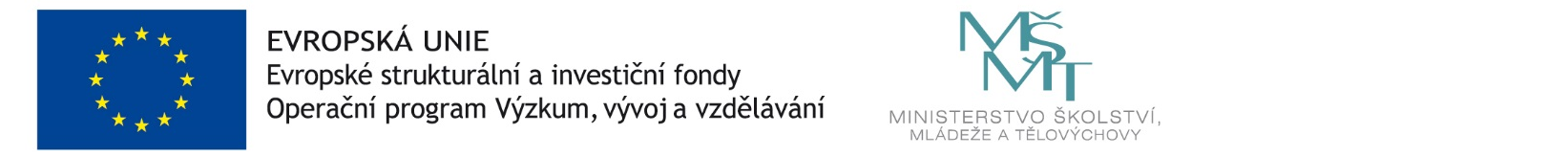 